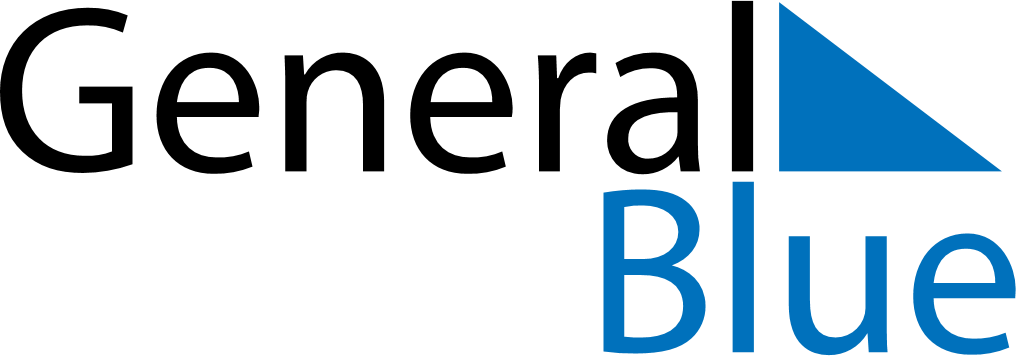 September 2021September 2021September 2021September 2021South AfricaSouth AfricaSouth AfricaSundayMondayTuesdayWednesdayThursdayFridayFridaySaturday123345678910101112131415161717181920212223242425Heritage DayHeritage Day2627282930